Proposal Application Template[Long Term Graduate Student Proposals]This proposal application template can be used to draft your proposal application details and then copy and paste them into the online application.Please select your application category.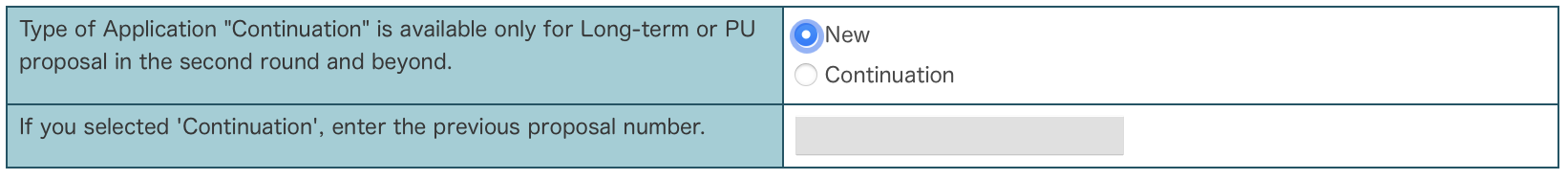 [PAGE 1: Basic Information]1. Title of Experiment (required) (70 word limit)2. Review Field (Method) (required)  • Review field (Select from the "Table of Review Fields")3. Beamline / EquipmentIf you are unsure which beamline is best suited to your research, please select “Unknown/Others” or contact the Spring-8 User Office (sp8jasri@spring8.or.jp).4. Research Area  Research Area (Select from the "Table of Research Areas")5. Research Area Keywords (30 word limit)6. Number of shifts requested  (for the forthcoming half-year research term) [1 shift is 8 hours] (required)　____ shift(s) x ____ run(s) +  ____ shift(s) x ____ run(s) +  ____ shift(s) x ____ run(s)If you wish to use more than one beamline, please enter the Number of Shifts Requested at the main beamline. For the Number of Shifts Requested at the other beamline(s), please enter in the box provided for "How you calculated the shifts requested for the forthcoming half-year research term." on the "Experimental details" page.7. Number of Shifts Requested for 1〜3 Years. (required) (Explain how you estimated the number of requested shifts in the space provided for #16: How you calculated the shifts required for 2 years.)  ____ shifts8. Operating Mode (required):	(   ) any(   ) Equal interval mode (A-, B- or C- mode: not specifically)(   ) Specific mode required (Number in order of preference below.)9. Mode preference order*The D- and E-modes are operated in research terms A only, while the F- and G-modes are operated in research terms B only.(Please refer to the following link for the details: https://user.spring8.or.jp/?p=15836&lang=en)[PAGE 2: Project Team Members]10. Project Team Members: user card no., name, and affiliation (required)Register the Long Term Graduate Student Proposals group members ( Supervisor required ). 【The name of JASRI staff（required; multiple names are acceptable）】Please indicate the name of the JASRI staff (Not limited to BL staff ) from whom you would like to receive scientific advice and guidance in conducting your research (preparation of your doctoral dissertation).Project team members as well as project leaders are required to complete user registration in advance. If your team members have chosen "Do not allow" for their account settings in the User Registration page, their user card number is not displayed in search results and you cannot find them; therefore, all users are strongly encouraged to choose "Allow" unless they prefer not to. If necessary, please ask your team members to change their account settings (Log in to My Page > “Edit My Details” link in the top left-hand corner). The account settings can be changed even after proposals are approved for beamtime.For JASRI staff who wish to receive scientific advice and guidance, it is necessary to agree on prior consultation regarding the application and description to the collaborators.[PAGE 3: Known Safety Hazards & Measures to Be Taken]11. Known Safety Hazards & Measures to Be Taken11-1 Does your proposed research involve any of the following? *1〜5　  If yes, you will be required to submit additional forms with your proposal application.High-pressure gas manufacturing plant Local ventilation/gas supply and exhaust system Crane.Chemicals regulated by law:- Specific substances regulated by the "Act on the Prohibition of Chemical Weapons and Control of Specific Chemicals"- Specified poisonous substances regulated by the "Poisonous and Deleterious Substances Control Law"- Substances for which manufacturing is prohibited, asbestos, etc. under the "Industrial Safety and Health Law"- Narcotics, stimulant drugs, hemp (gum), opium, and their raw materials, psychotropic drugs, and no dangerous substances of 1/5 or more in quantity specified by the "Fire Service Act"Class 4, Class 3B and Class 3R lasers specified by IEC 60825-1 standard.pathogenic microbes (incl. infectious nucleic acids, plasmids, prions), parasites, and the toxic substances, carcinogens, and allergens produced by them that can cause harm to humans, livestock, and farm/marine products.11-2 What SPring-8 equipment would you like to use? (90 word limit)	If you wish to use the laser system installed in SPring-8, enter “SPring-8 Laser System.”11-3 Details of samples (required) Use general names, structural formulas, or compositions (XAFS) and do not use abbreviations or acronyms.Capillary (powder), cylinder (gas), plate (crystal), metal foil, tablet, bulk, etc.SI Unit.Poison, deadly poison, organic solvent, selected chemicals, dangerous goods, etc.Sample, for measurement, for cleanser, for coolant, for tranquilizer, etc.Risk assessment result. For details, click here (http://user.spring8.or.jp/s/risk-assessment-e). Choose “N/A” for chemical substances which are exempted from the regulation.11-4 Equipment that you will bring to SPring-8Voltage, ampere, pressure, temperature, etc.[PAGE 4: Abstract]12. Describe in as much detail as possible the background and significance of the research and the process that led to the proposal. If figures and tables are used, please attach them in section 22.(2,400 word limit) (required)13. Describe the appeal points of the research project (originality, expected effects, future ripple effects, etc.). (270 word limit) 14. Reason for requesting a long-term use of SPring-8. (required) (900 word limit)15. Experimental plan and method of the experiment for the application period (clarify layout, measurement method, detector, sample concentration, etc.) (1,350 word limit) (required)16. Experimental details for the forthcoming half-year research term (sketch of setup, measurement method, detector, concentration of samples, etc.). (1,350 word limit) (required)17. Experience in using the equipment at the relevant beamline . (140 word limit) (required)18. Energy/wavelength or Operating conditions required. (135 word limit) (required)[PAGE 5: Experimental Details]19. How you calculated the shifts required for years. (900 word limit) (required)20. How you calculated the shifts requested for the forthcoming half-year research term. Describe as specifically as possible the grounds for requiring the number of application shifts, such as the contents of the implementation schedule for this term in the overall plan.please. (900 word limit) (required)[PAGE 6: Publication]21. List the project leader's publication(s) associated with the proposed research up to three (Place an asterisk next to the publications resulting from research at SPring-8.) and describe each within 50 - 290 words. (900 word limit) Publication (1) requiredPublication (2)Publication (3)[PAGE 7: Attachments]22. File Upload (Up to 3 files. Please note that uploadable file types are JPEG (.jpg/.jpeg), GIF(.gif), PNG (.png) only; that you cannot upload files without file extensions; and that each file should be no larger than 1MB in file size.) Table of Review FieldsTable of Research AreasGroup:Subgroup1:Subgroup2:BeamlineEquipment1st Choice(required)2nd Choice3rd ChoiceGroup(required)Subgroup(required)Comment for OtherMode (in order of preference: A, B, C, D, E, F, G, H)*12345Other:Mode (in order of preference: A, B, C, D, E, F, G, H)*Other:(  ) None(  ) High pressure gas cylinder from the outside of SPring-8/SACLA(  ) None(  ) Radioisotope(  ) None(  ) Radiation generator: installation, modification, change of purpose or specifications(  ) None(  ) Internationally controlled materials (nuclear source/fuel materials)(  ) None(  ) Installation of devices/equipment regulated by law(  ) None(  ) Chemicals regulated by law(  ) None(  ) Invasive alien species(  ) None(  ) Specified risk materials (SRM) from cattle(  ) None(  ) Prohibited imports regulated by the "Plant Protection Act"(  ) None(  ) Recombinant DNA(  ) None(  ) Human materials(  ) None(  ) High-energy laser system from the outside of SPring-8/SACLA(  ) None(  ) live animals (mammals, birds, or reptiles)(  ) None(  ) specific biological samples/biohazards (agents of biological origin that have the capacity to cause ill-effects in other organisms)Name of Substance*6State/ Figure*7Qty. & Unit (SI)*8Hazards*9Purpose of Use*10Containment measure and disposal methodPrevention of HazardsRisk Level*11RemarksEquipmentSpecifications*12Safety measures※Please make sure that the originality of the laboratory to which you belong and the originality of the proposal (the applicant) are clearly visible, and write them together so that the evaluator can understand them.※If you are reapplying for a project that was rejected in the past, please make sure to indicate the areas that have been reviewed based on the rejection comments of the previous application. The same applies to the following items.Example) Describe the number of shifts required for each period and the rationale behind them.[2023B period] ● ShiftDescribe the rationale[2024A period] ● ShiftDescribe the rationale[2024B period] ● ShiftDescribe the rationale[2025A period] ● ShiftDescribe the rationale* If you wish to have multiple BLs, please list them for each BL.* If you wish to have multiple BLs, please list them for each BL. Also, please describe the priority of the BL you want to use so that you can understand it.・Master's thesis (including planning stage)・Refereed papers・Papers being submitted・Oral presentation・Poster presentation・Others ・Master's thesis (including planning stage)・Refereed papers・Papers being submitted・Oral presentation・Poster presentation・Others・Master's thesis (including planning stage)・Refereed papers・Papers being submitted・Oral presentation・Poster presentation・Others